ОП.02 ЭЛЕКТРОТЕХНИКА И ЭЛЕКТРОНИКАЗАДАНИЯ ПО КОНТРОЛЬНОЙ РАБОТЕ.Каждый студент выполняет вариант контрольной работы согласно последней цифре присвоенного ему шифра:При обозначении  единиц электрических и магнитных величин соблюдайте ГОСТ:А; В; Ом; Вт; В*А; вар; Тл; Вб; Гн; Ф и т.д.Схемы выполнять аккуратно карандашом соблюдая ГОСТ.ЗАДАНИЕ 1( для всех вариантов )Для цепи постоянного тока со смешенным соединением резисторов, изображенной на рисунке 1 и 2, определить:Эквивалентное сопротивление цепи;Токи прохождение через каждый резистор;Расход электроэнергии   в цепи завремяt = 10 часов.Проверить решение задачи, составив баланс мощности.Данные для своего варианта взять в табл. 1.Указание: Индексы токов, напряжений, мощности соответствуют индексу резистора . Например, через резистор  проходит ток , падение напряжения на нем , потребляемая им мощность  и т.д.Таблица 1.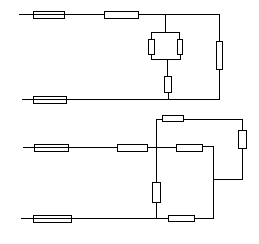 А+        F                                   R1                                                                                   R2         R3                R5                    Рис.1             UAB                        F                                                                   R4          B-                                                                                     R3А+     F                                        R1                          R5                              R4             Рис.2UABR2FR6ЗАДАНИЕ 2 (для всех вариантов)Для неразветвленной цепи переменного тока с активным, индуктивным и емкостным сопротивлениями по данным, указным в табл.2, определить следующие величины ( если они не заданы):Полное сопротивление цепи  Z;Ток цепи I; НапряжениеU, приложенное к цепи;Угол сдвига фазы цепи φ ( по величине и знаку);АктивнуюP, реактивнуюQ и полнуюS мощность, потребляемые цепью.Начертить схему цепи и в масштабе построить векторную диаграмму цепи с кратким описанием ее построения.Определить величины полного сопротивления цепи Z и угла сдвига фазφпри уменьшении вдвое частоты токаf  питающей сети.Таблица 2.ЗАДАНИЕ 3Вариант 1Соединение фаз источника и приемника звездой. Векторная диаграмма. Соотношение между фазными и линейными токами и напряжениями.Выпрямительный диод, условное графическое обозначение, характеристики и параметры.Вариант 2Соединение фаз источника энергии и приемника треугольником. Схема, соотношение между фазными и линейными токами и напряжениями. Полупроводниковый стабилитрон, назначение, условное графическое обозначение, характеристики и параметры.Вариант 3Обрыв одного линейного провода в четырехпроводной трехфазной цепи (схема звезда). Какие токи и напряжения изменятся?Биполярные транзисторы, применение, условное графическое обозначение, характеристики и параметры.Вариант 4Короткое замыкание одной из фаз в четырехпроводной трехфазной цепи (схема звезда). Какие токи и напряжения изменятся?Схема включения биполярного транзистора ( ОБ, ОЭ, ОК),  основные параметры.Вариант 5Обрыв одного линейного провода  трехпроводной трехфазной цепи             ( схема звезда). Какие токи и напряжение изменятся?Характеристики электронных усилителей. Усилительный коскад на биполярном транзисторе с ОЭ.Вариант 6Короткое замыкание одной из фаз в трехпроводной трехфазной цепи         ( схема звезда). Как изменятся токи и напряжения?Генераторы синусоидальных колебаний. Структурная схема автогенератора.Вариант 7Обрыв линейного провода в трехпроводной трехфазной цепи при соединении потребителя в треугольник. Как изменятся токи и напряжения?Тиристоры, применение, классификация, условное графическое обозначение.Вариант 81.  Обрыв фазы в трехфазной цепи при соединении потребителя  треугольником. Как изменится токи и напряжения?2.  Однофазный однополупериодный выпрямитель, схема, временная диаграмма.Вариант 9Короткое замыкание одной из фаз в трехфазной цепи при соединении потребителя треугольником. Как изменятся токи и напряжения?Мультивибраторы. Схема мультивибратора на двух транзисторах.Вариант 10Обрыв нулевого провода в трехфазной цепи при несимметричной нагрузке. Как изменятся токи и напряжения?Ключевой режим работы транзистора по схеме с общим эмиттером.Последняя цифра шифра  1  2  3  4  5  6  7  8  9  0Вариант  1  2  3    4  5  6  7   8  9 10Вариант     № рисункаОмОмОмОмОмОмЗадаваемая величина 11241236-= 100B21241236-=20А31241236-=30В41241236-=5А51241236-=20В62415105104=50В72415105104=20В82415105104=2А92415105104=60В102415105104=6АВариантыR, Ом, Ом, ОмДополнительный параметр1241912=48В28612=96вар3152618=45В4241825I=3А516186U=80В6463=150В7326U=5В86102I=5А98410P=800Вт1012420I=4А